          Land-Use Planning Project                            Human Population Growth and Land Use Purpose:  To plan a county with a population of 155,200 people. First Day:  Basic theory behind land-use planning.  This includes the need for zoning and compatible land-use planning.  For example, you would never want to put a factory adjacent to a residential area.  You need to be made aware of the need for commercial, residential and industrial areas, as well as, schools, parks, hospitals, airports, landfills, etc.  After the explanation of land-use theory, you will individually start developing a land-use plan for "Spartan County", using the small map and legend as a sort of “scratch sheet”.  Second Day:   Use color pencils and markers to create a General Plan for the county based on your plan.Be sure to color the key on the back accordinglyScoring Rubric: 

1.  Map is organized and neat . 
2.  Design shows careful thought and planning. 
3.  Environmentally sound features in land use plan.
4.  All required services/locations are included in plan and map. 
5.  Identification of major industrial/manufacturing ventures with names and explanations. 
6.  Energy sources used to power your city and surrounding area. 7.  Identification of crops grown and why these were selected. 
8.  Type(s) of forestry used with type of tree cutting method (if any). 
9.  Names of three national parks and three wilderness areas and why they were placed in these locations. 
10.  The name of the city. 
11.  Realism of the plan while incorporating creativity and originality of thought. 
12.  Written Report: 1-2 page.	        A.  Summary of plan/design is clearly communicated. 
              B.  An explanation of how, specifically, this design is environmentally sound. 
              C.  Other significant specifics that you have incorporated. 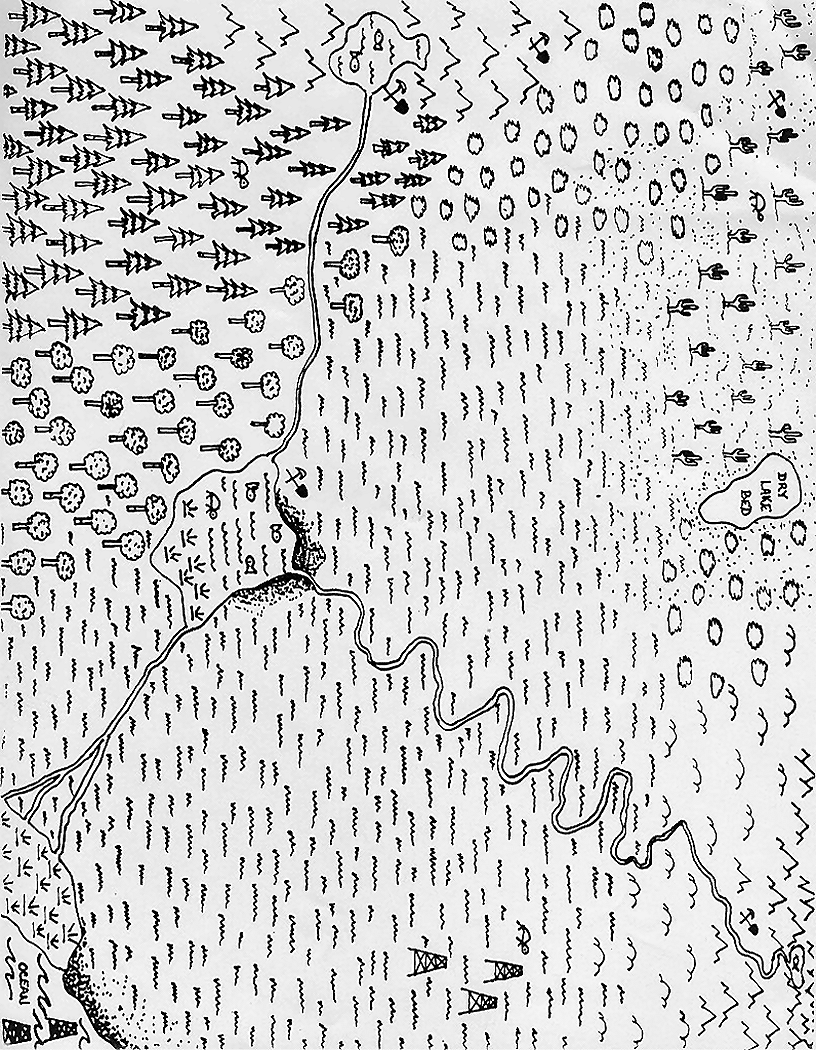 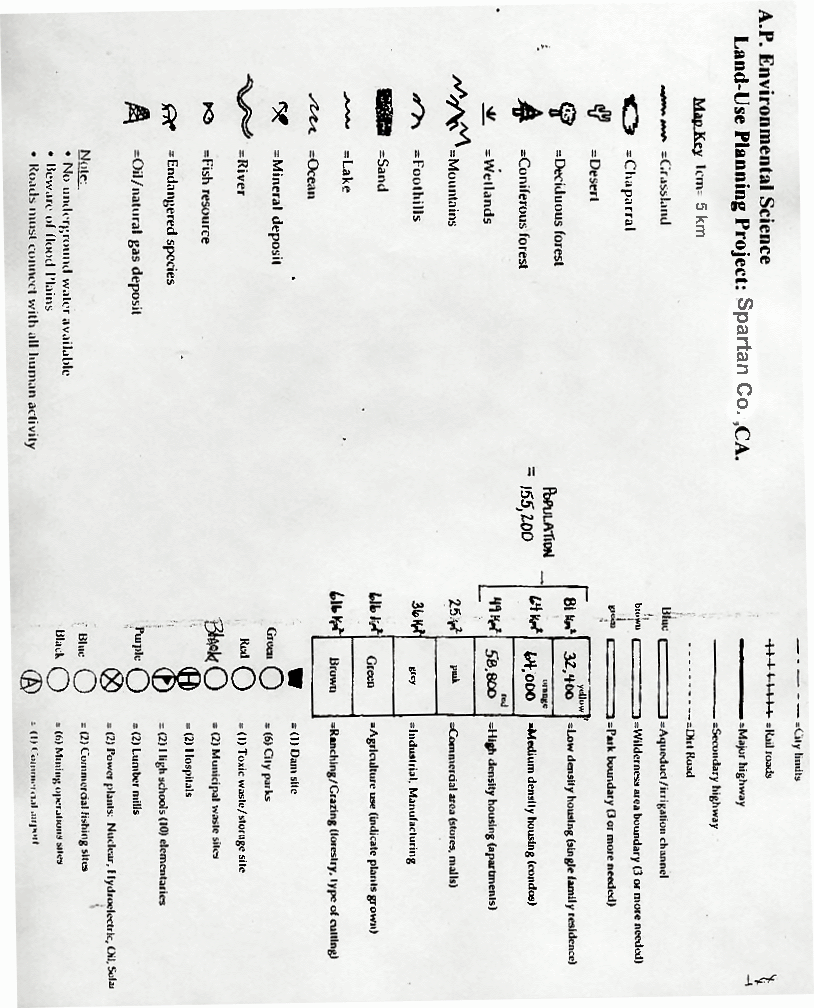 